Application FormZine makers and comic artists from the City of Casey and Melbourne’s South East are invited to exhibit original artwork in the Zine World exhibition to be held at Endeavor Hills Library Art Space from 13 May to 24 June 2019Applications close Monday 22 April 2019 Our contact – Have you got a question?  email an Arts Officer arts@casey.vic.gov.auTo applyApplications are open to comic artists or zine makers from the City of Casey and Melbourne’s South East region. The artwork submitted must be the original artwork of the applicant. Original artwork must be no bigger than A4 in size, on paper, unframed and unmounted.To apply, complete all pages of this application, scan it and email the whole application form and your two art images to email arts@casey.vic.gov.au  Please put in the subject line:   Zine World Exhibition ApplicationIt is free to apply. The City of Casey will choose the artworks to be exhibited from all applications. This application does not guarantee that the applicant's artwork will be exhibited. We will send an email to let you know whether your artwork has been chosen for exhibition. Chosen artworks will be placed in frames and hung at the Endeavour Hills library by a City of Casey Arts Officer. Artworks must be exhibited for the duration of the exhibition.  When you pick-up your artwork it will be returned to you unframed. Artworks in the exhibition will not be for sale.Artwork delivery and pick upSuccessful artists must deliver artwork to the City of Casey on Wednesday 1 May or Thursday 2 May 2019. At the end of the exhibition, artwork must be picked up on Monday 24 or Tuesday 25 June 2019.We will contact you by email with details about when and where to deliver and pick up your artwork.Please type or write your responsesApplicant contactFull NamePhone Contact Email ContactAddressApplicant artwork imagesPlease provide artwork details below and attach three artwork images with your applicationWe require quality images for choosing the artworks for exhibition. Please attach .jpg images in size from 1 MB up to 5MB of your own original Zine or comic artwork to be exhibited.  
Please name each .jpg file attachment with your name and the Artwork number (1,2,3)We also request that you allow the City of Casey to use the attached images or photograph your artwork, to promote the exhibition. Artwork 1Title MediumDimensions:  Height               Width Year madeArtwork 2TitleMediumDimensions:  Height               Width Year madeArtwork 3TitleMediumDimensions:  Height               Width Year madeAbout your artworkPlease provide an artist’s statement or tell us about your artwork in about 50 words. For example, why do you do make Zines or comics? what is your artwork about?Please fill out hereApplication sign offBy submitting this application, I the applicant, have read and agree to the 2019 Zine World application Terms and Conditions of Exhibiting.Please sign here_________________________________________________________________________________________Privacy Statement: City of Casey is committed to protecting your privacy. Your personal information will be handled in accordance with the Privacy and Data Protection Act 2014. All personal information collected by the City of Casey will only be used for the purpose outlined within our Privacy Policy. Council’s Privacy Policy is available from our website www.casey.vic.gov.au. For further information about how Council manages and uses your personal information or how you can access and/or amend your personal information please contact Council’s Privacy Officers via our website www.casey.vic.gov.au or by calling on 9705 5200.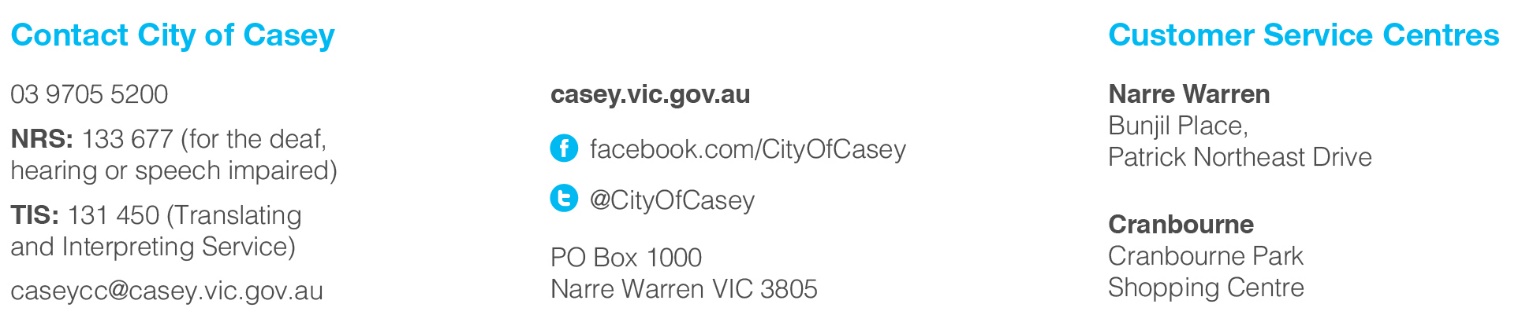 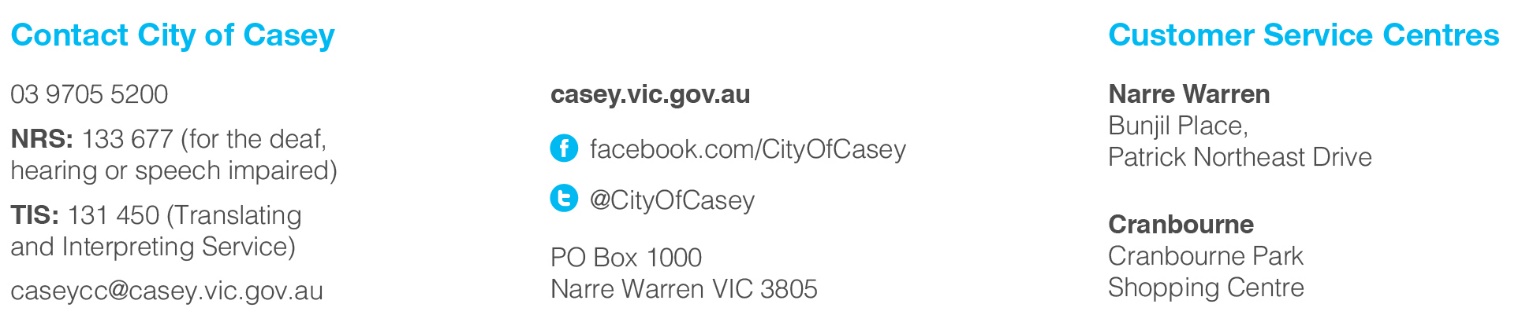 